Concours national des meilleurs emballages pour les produits naturels à base de plantes aromatiques et médicinales (PAM) « PAM PACK AWARDS 2019 »Article 1 : Contexte ACEA est un projet de l'Organisation Internationale FHI 360, financé par l’Ambassade des Etats Unis d’Amérique en Tunisie et en partenariat avec l'Office National de l'Artisanat (ONAT).Ce programme vise principalement à soutenir les femmes artisanes de la région du Nord-Ouest, dans la chaine de valeur des Plantes Aromatiques et Médicinales (PAM).L’objectif ultime de ce projet, est le développement économique durable de cette chaine de valeur,  par l’augmentation des exportations des huiles essentielles et d’autres produits dérivés des PAMs, notamment à travers le lancement d’un cluster qui intègre les parties prenantes de la chaine de valeur.Suite à un processus de vote, les membres de ce cluster lui ont sélectionné le nom : « Wiki PAM ». Ce réseau offre une plateforme collaborative où les membres (notamment les femmes artisanes du Nord Ouest) peuvent garder leur propres marques, tout en s’identifiant à un collectif qui leur permet d’avoir une masse critique sur le marché national et international. Ainsi, les emballages des produits de ces femmes reflèteront l’identité des GDAs ou SMSAs où elles exercent leurs activités de distillation et l’identité du cluster en tant que tel. En effet, outre le nom, l’identité de ce cluster se base sur le logo suivant :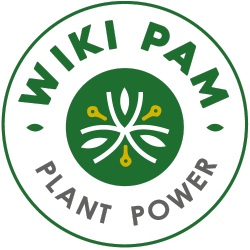 Afin de se focaliser sur une une niche particulière pour ce cluster, sur le marché international, le premier segment identifié par l’étude de segmentation stratégique du marché international des PAMs, commandée par l’équipe du projet, a été identifié comme étant les cosmétiques et extraits naturels, des produits de distillation ainsi que d’autres herbes aromatiques et médicinales dans le secteur de la thalassothérapie et des SPAs. Ce secteur est à la recherche de plantes locales et est intéressé par la connaissance de leurs propriétés thérapeutiques. Les centres de Spa et de thalassothérapie cherchent généralement à raconter l’histoire derrière ces produits, tel que les moments de récolte et de distillation, ainsi que tout ce qui va avec le caractère local.Article 2 : Objectifs du concours Afin d’augmenter la qualité et l’attractivité des produits de la marque du cluster « Wiki PAM », le packaging est le premier support de communication à développer. Il doit refléter la qualité et l’authenticité des produits et doit être adapté aux standards internationaux et ceci dans l’objectif ultime de promouvoir l’exportation de ces produits.Un concours auprès de designers et agences spécialisées, sera donc lancé pour élire les meilleurs emballages pour des produits naturels à base de plantes aromatiques et médicinales. Ces emballages seront destinés aux produits du cluster sous la marque « Wiki PAM ».Dans le cadre de ce concours, le travail portera sur deux catégories de produits issus des PAMs: les produits Cosmétiques-Extraits naturels et les Plantes séchées.Article 3 : Organisateurs  FHI 360 organise en partenariat avec l’ONAT et le PACKTEC, le concours national des meilleurs emballages pour produits naturels à base de Plantes Aromatiques et Médicinales « PAM PACK AWARDS 2019 ».Article 4 : Candidatures Ce concours vise les talentueux designers et agences spécialisées dans les métiers de la communication, du design et du packaging en Tunisie. PAM PACK AWARDS s’adresse aussi aux artisans et entreprises artisanales spécialisées dans l’emballage, ainsi qu’aux jeunes diplômés en design tunisiens.Ce concours se propose d’appuyer les artisanes du cluster « Wiki PAM » à travers la mise à leur disposition d’emballages adaptés, auxquels elles peuvent s’identifier. Ces emballages doivent être conformes aux standards en la matière.Article 5 : Axes de travailLes candidats devront s’inspirer idéalement de l’artisanat et de l’histoire de la Tunisie dans le travail d’identité visuelle, du graphisme, de choix des couleurs et des matériaux utilisés. Ils Peuvent aussi s’inspirer de l’histoire punique, romaine, berbère et arabo-musulmane de la région du nord-ouest. Une grande diversité est accordée pour le choix des matériaux : bois, papier, carton, tissus, halfa (cellulose), verre… L’éco-responsabilité dans le choix des matériaux est un grand atout. A noter que :Les emballages des produits cosmétiques doivent être à même de sauvegarder leurs propriétés chimiques et aromatiques.Les emballages des plantes séchées doivent en sauvegarder les arômes et senteurs.Le travail demandé concernera deux gammes, comme suit :Gamme I - Créativité et innovation pour un produit haut de gamme (LUXE) :Attractivité : incitation à l’achat dans le circuit de distribution de luxe identifié à savoir les Centres de Thalassothérapie et les SPA (produits destinés à la vente et non au service).Adéquation du packaging au produit dans la section du luxe.Choix de matériaux adéquats « nobles », idéalement inspirés de l’artisanat tunisien.Conformité aux normes de sécurité européennes, notamment celle des produits BIO.Gamme II- Créativité et Innovation pour un produit grand public (ECONOMIQUE) : Attractivité : incitation à l’achat dans le circuit de distribution des magasins spécialisés dans les produits naturels : parapharmacies, magasins « bien-être » et Bio, Les magasins de la grande distribution…Adéquation du packaging au produit dans la section économique.Utilisation de produits naturels dans les emballages : liège, bois, halfa …idéalement inspirés de l’artisanat rural de la région du nord-ouest (matériaux accessibles aux artisanes de la région).Conformité aux normes de sécurité européennes, notamment celle des produits BIO.Les emballages à développer obligatoirement sont au nombre de 4 comme suit : Cosmétiques & Extraits naturels : Huiles Essentielles 10 ml.Huiles de massage 100 ml.Crèmes (mains/visage) 100 ml.Savonnettes.Les emballages à développer optionnellement sont au nombre de 4 aussi et comme suit: Cosmétiques & Extraits naturels : Diffuseur de parfums/brûle parfums.Boite de rangement pour les huiles essentielles. Assemblage de produits (type coffrets, paniers…)Plantes séchées pour thé et infusions : Emballage externe – rigide (genre boite) ou souple (genre sac) 100 g.Les postulants souhaitant concourir peuvent proposer des emballages dans la gamme Luxe ou Economique ou les deux.Les matériaux proposés doivent être accessibles aux artisanes de la régions du nord ouest.Ces emballages doivent proposer et tenir compte des points suivants : Emballages primaires : bouteilles, fioles, pots… et emballages secondaires : suremballage, paquets…Si étiquette, préciser sa forme.Un code couleur pour différencier les différents produits emballés dans la même forme de bouteille : la charte graphique et l’identité visuelle de la marque « Wiki PAM » doivent être homogènes pour tous les emballages proposés, de sorte à proposer une gamme complète.Ils doivent respecter les normes d’hygiène et d’hergonomie (facilité d’utilisation).Un système de dosage : spray, égouttoir, pipette, roller… Optimisation des éléments de coûts des emballages proposés.Les candidats doivent présenter des prototypes de chaque emballage proposé afin de valider leur conformité aux normes techniques et de sécurité, à défaut, ils devront soumettre des maquettes en 3D avec un échantillon des matériaux préconisés, en précisant les caractéristiques techniques avec une planche de manipulation explicative.La direction du PACKTEC pourra aussi demander des prototypes aux candidats ayant soumis des maquettes, s’il est jugé nécessaire de le faire pour mieux évaluer le respect des normes exigées. En cas de besoin, les candidats pourront aussi demander des échantillons de produits pour lesquels ils doivent proposer des emballages.Article 6 : Organisation & Communication sur le concours FHI 360 assurera la mise en place et le déroulement de ce concours en partenariat avec L’ONAT et le PACKTEC.Une diffusion promotionnelle des emballages primés sera assurée par FHI360. En l’occurrence le nom de l’agence ou de la personne physique ayant gagné.Ces emballages seront aussi promus lors d’un salon international en 2020.Article 7 : Validation technique des prototypes & propositionsToutes les candidatures reçues et approuvées, suite à l’envoi du formulaire dûment remplis et en respectant les exigeances mentionnées, devront présenter des prtototypes ou maquettes avec spécifications.Une première phase de validation technique sera assurée par le PACKTEC, qui se chargera de vérifier que les emballages présentés sont conformes aux normes Tunisiennes et Européenes pour les produits cosmétiques et alimentaires.La réception des prototypes se fera en contre partie d’un reçu ou d’une décharge de dépôt de dossier qui sera remis aux candidats par le PACKTEC.Les maquettes doivent être remises avec les inscriptions sur le site www.acea-tunisia.com.Article 8 : Critères de sélection finale des candidats1ère étape : Présentation aux membres du jury, d’une liste de prototypes et de propositions validés techniquement par le PACKTEC.2ème étape : Chaque membre du jury décernera aux emballages présentés pour chaque section une note allant de 0 à 10, selon des critères techniques et esthétiques.3ième étape : Parmi les emballages nominés, les 3 plus fortes notes pour chaque segment (Luxe et Economique) aura le 1er prix, 2ième prix et 3ième prix du concours, la décision du jury ne pourra en aucun cas être contestée.NB : en cas de notes égales pour deux emballages, le jury votera pour un emballage parmi les deux ex aequo.Article 9 : JuryLes emballages candidats de ce concours seront jugés par un jury spécialisé et représentatif de l’ensemble de la filière emballage et des organismes publics concernés. Il est décidé que ce jury soit constitué de 7 membres issus de différents secteurs privés et publiques, dans le domaine de l’artisanat et du design.Article 10 : Conditions de participationPour participer au concours, les candidats doivent obligatoirement :Remplir le formulaire de participation qui sera publié sur le site ACEA : www.acea-tunisia.com.Le candidat devra préciser la/les gamme(s) d’emballage(s) sur la/lesquelles il va travailler. Il doit présenter 4 emballages au minimum, (Luxe ou Economique ou les deux, voir Article 5).Le candidat devra accepter par avance la décision du jury au niveau du règlement en cochant une case après avoir accepté les conditions du règlement.Le dépôt des candidatures implique l’accord donné à FHI 360 pour faire toute publicité jugée appropriée au sujet du concours. En raison de la nature de ce concours (soutien aux artisanes de la région du nord ouest), les gagnants s’engagent à ce que les emballages primés soient octroyés, à titre gracieux, aux artisanes du cluster pour être commercialisés sous la maqrue «Wiki PAM ».Les gagnants pourront être mandatés par FHI360 pour les travaux d’adaptation aux marques individuelles des artisanes, ainsi que d’autres services en rapport avec le design.Le candidat devra inscrire la nature exacte du ou des matériau(x) employé(s), le descriptif de l’emballage portant principalement sur les critères précédemment cités et les avantages présentés. Remettre au plus tard le 10/06/2019, les prototypes et matériaux utilisés (si maquette), au Centre du conditionnement et de l’emballage - PACKTEC.Tous les documents remis par un candidat à travers le formulaire de participation, seront vérifiés par les responsables du concours (un membre de FHI360 et un membre du PACKTEC). Ils devront s’assurer du respect des éléments à fournir et à leur conformité au présent règlement, les candidatures non conformes ne seront pas soumises à l’analyse de l’équipe technique et par la suite aux membres du jury.Pour toutes informations complémentaires, contacter les coordinateurs du concours :Layla Msellati : Directrice de la Qualité à l’Office National de l’Artisanat. (msellatileila@gmail.com)Hager Ben Mami: Directrice Marketing au PACKTEC (hager.benmami@packtec.tn)Samia AZZABI : Directrice Marketing & Communication à FHI360  (SAzzabi@fhi360.org)Il est possible aussi de contacter l’un des représentants de l’ONAT dans le nord ouest, pour toute information relative aux produits de l’artisanat disponibles dans la région.Article 11 : Prix Les lauréats recevront un trophée lors de la cérémonie de remise des prix ainsi qu’une récompense financière.Les prix seront accordés aux 3 meilleurs emballages proposés dans les deux gammes pré définies comme suit :LUXE :                                                               ECONOMIQUE :1er Prix : 5000 DT                                                        1er Prix : 5000 DT2ième Prix : 3000 DT                                                     2ième Prix : 3000 DT3ième Prix : 1000 DT                                                     3ième Prix :  1000 DTTous les candidats dont les emballages seront retenus lors de l’évaluation technique, recevront des attestations de participation à ce concours.Les emballages primés seront présentés sur les sites internet de l’ONAT, PACKTEC, ACEA et Wiki PAM (site du cluster : www.wikipam.org).Article 12 : CalendrierAnnonce du concours - point presse au salon de l’emballage : mardi 05 mars 2019.Ouverture des inscriptions en ligne sur le site du projet ACEA : lundi 11 mars 2019.Dernier délai des inscriptions et remise des prototypes/visuels : vendredi 06 septembre 2019 à 17h au siège du PackTec.Cérémonie de remise des prix : vendredi 27 septembre 2019.